Nach Ihrer Ausbildung zur Erzieherin haben Sie die Stelle der stellvertretenden Leiterin des St. Elisenkindergartens Fürstenstein angetreten. Bei Ihrem Vorstellungsgespräch hatten Sie bereits erfahren, dass es um die Finanzen des Kindergartens nicht besonders gutsteht. Aus diesem Grund wollen Sie die finanziellen Angelegenheiten des Kindergartens ganz sorgfältig erledigen.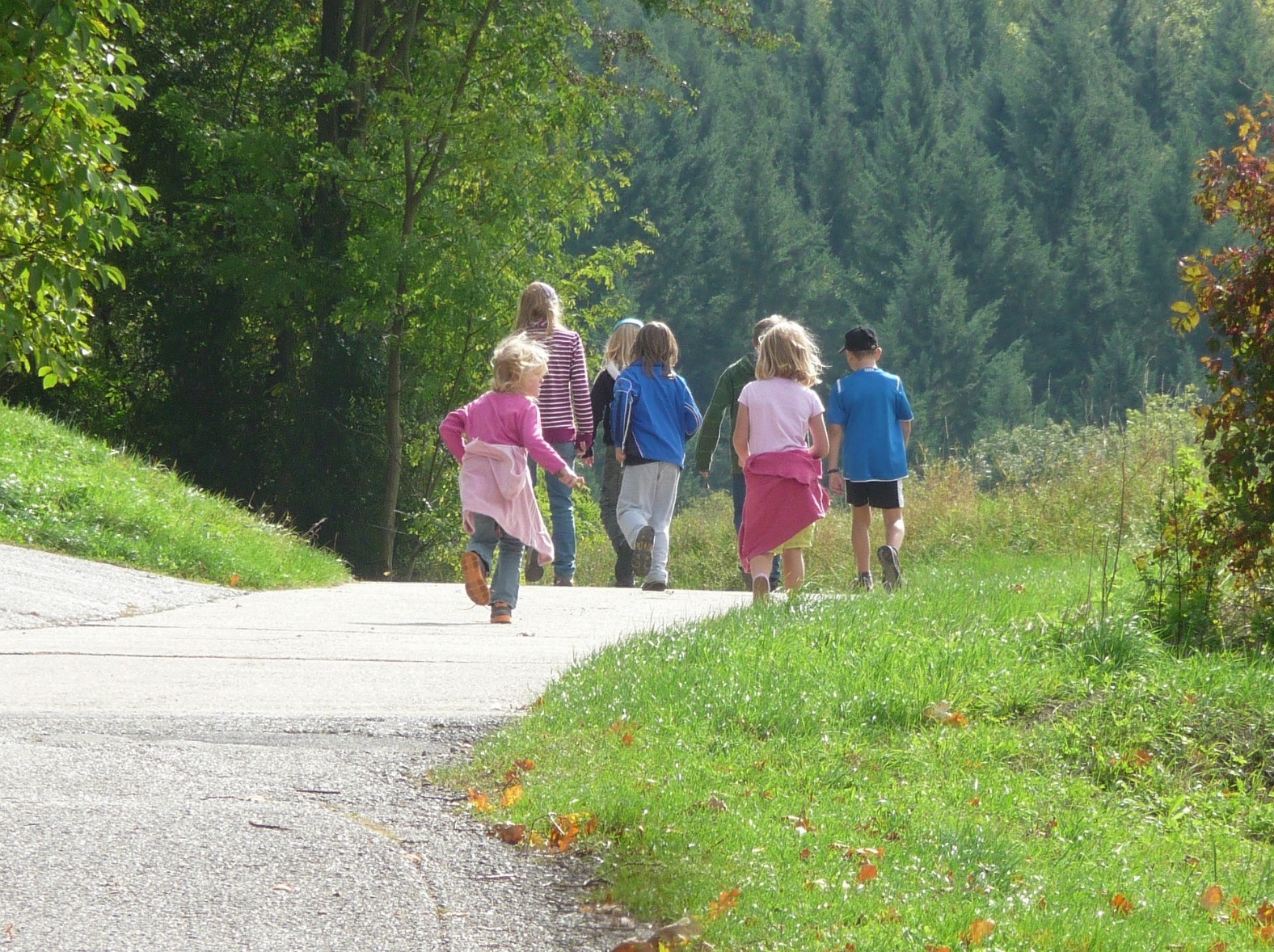 Im nächsten Monat soll der jährliche Ausflug der Maulwurfgruppe stattfinden. Die 15 Kinder werden mit einem gemieteten Bus nach Passau gefahren, wo sie dann an einer Drei-Flüsse-Rundfahrt teilnehmen werden. An Bord soll jedes Kind ein einheitliches Brotzeitpackerl erhalten, dessen Inhalt vom Kindergarten beschafft wird. Anschließend erfolgt noch eine Wanderung durch den Neuburger Wald.AufgabenKalkulieren Sie die Gesamtkosten des Ausflugs. Personalkosten brauchen nicht berücksichtigt zu werden. Listen Sie dazu sämtliche Kostenarten und deren ungefähre Höhe auf.
Hinweis: Für Tipps scannen Sie den QR-Code rechts unten.Kalkulieren Sie die Teilnahmegebühr, die auf die Eltern pro Kind zukommt, wenn der Elisenkindergarten an diesem Tag weder Gewinn noch Verlust machen möchte.Berechnen Sie, um wieviel die Gesamtkosten steigen, wenn aufgrund eines Neuzugangs in der Maulwurfgruppe 16 Kinder am Ausflug teilnehmen werden.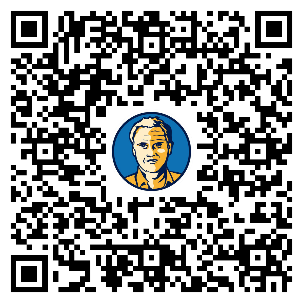 Berechnen Sie die Teilnahmegebühr pro Kind, wenn 16 Kinder am Ausflug teilnehmen.Berechnen Sie die Teilnahmegebühr pro Kind, wenn alle 100 Kinder des Elisenkindergartens am Ausflug teilnehmen würden. Erklären Sie diese Veränderung der Teilnahmegebühr.